Temat : WSPÓLNIE SIĘ BAWIMYW dniu dzisiejszym będziemy wdrażać dzieci do wiary we własne możliwości ( podczas prac plastycznych czy konstrukcyjnych).1.Na początek   rozbudzimy się i poruszamy  z rodzicami i rodzeństwem przy wesołej  piosence „Najpierw skłon”. Wykonujcie dokładnie wszystkie  gesty  pokazane w piosence.          https://www.youtube.com/watch?v=FZ3pj_ZkldQ2. „Brzydkie zwierzę” – praca malarska inspirowana wierszem D. Wawiłow.Rodzic czyta dziecku wiersz    „Brzydkie zwierzę” - Danuta WawiłowJak mi ciocia albo wujekPiękne farby podaruje,Namaluję na papierzeTakie brzydkie, brzydkie zwierzę…To jest pomysł do niczego!Lepiej maluj coś ładnego!Nie chcesz?... Czemu?... Nie rozumiem…Bo ładnego ja nie umiem!Pytania:    - Jakie zwierzę namaluje bohater wiersza?;   - Jak może wyglądać brzydkie zwierzę?;    Po rozmowie  dziecko maluje farbami, ale „ ładne zwierzę” według własnego pomysłu.  Chwalimy dziecko za wykonaną pracę.3.„Budujemy ….”- zabawa konstrukcyjna z klocków. Dziecko tworzy budowle z kolców według własnego uznania np. buduje zamek, samolot czy wieżę.Następnie segreguje klocki na 2 części np. według koloru lub wielkości. 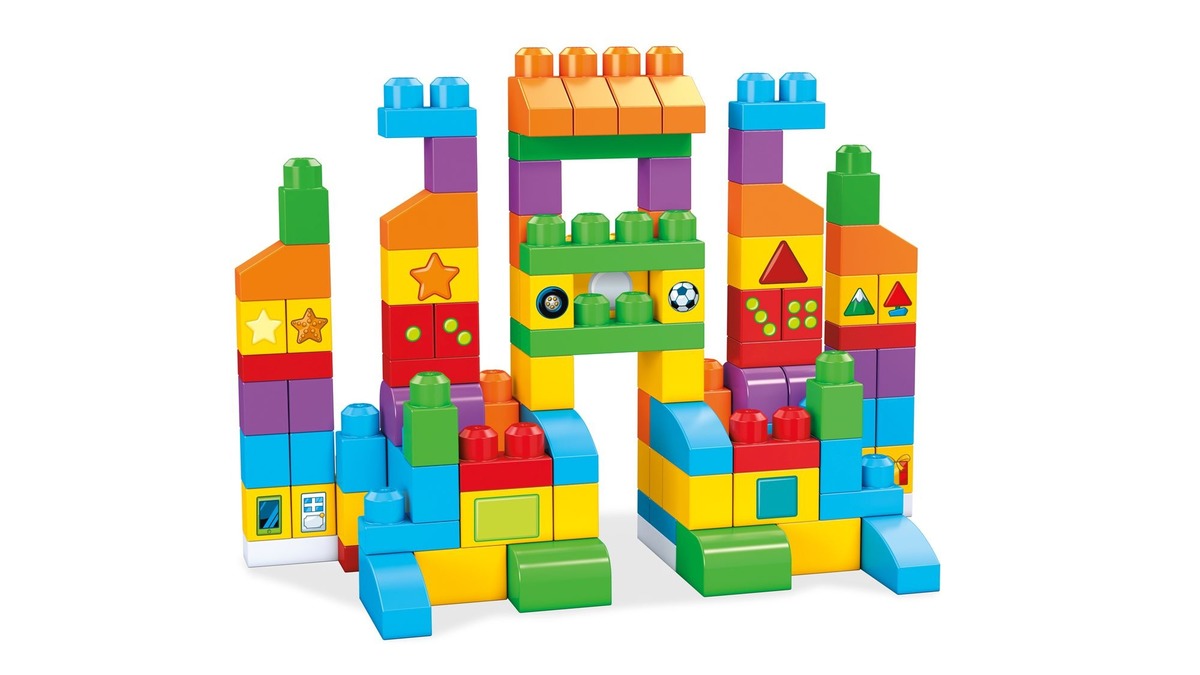 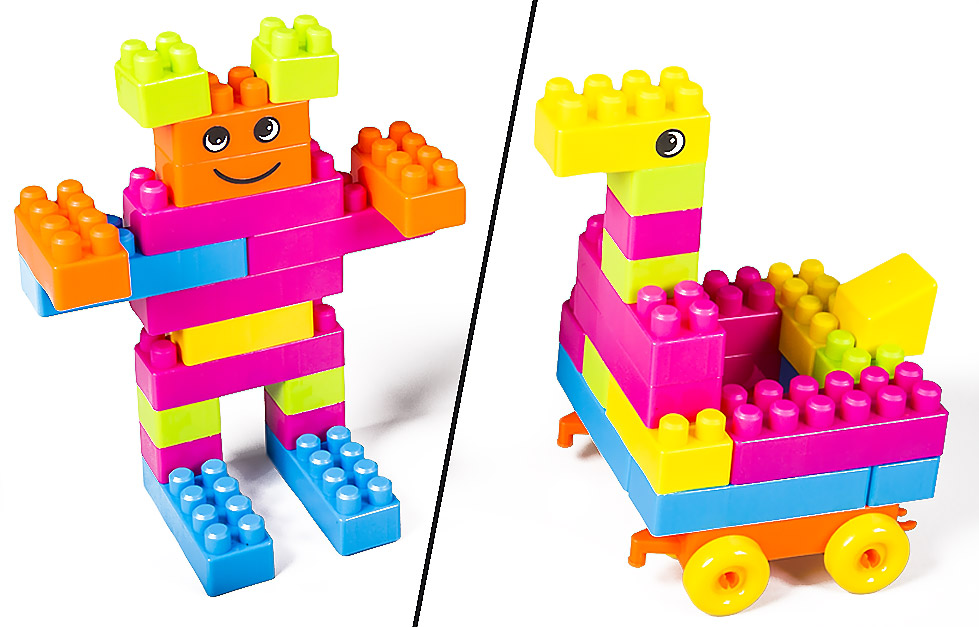 4. Piosenka Majki Jeżowskiej „Kolorowe dzieci” – zachęcamy do wspólnego      śpiewania i zabawy przy muzyce .      Link do piosenki poniżej:     https://www.youtube.com/watch?v=Y_kIVuTfVk4Życzymy miłej zabawy 